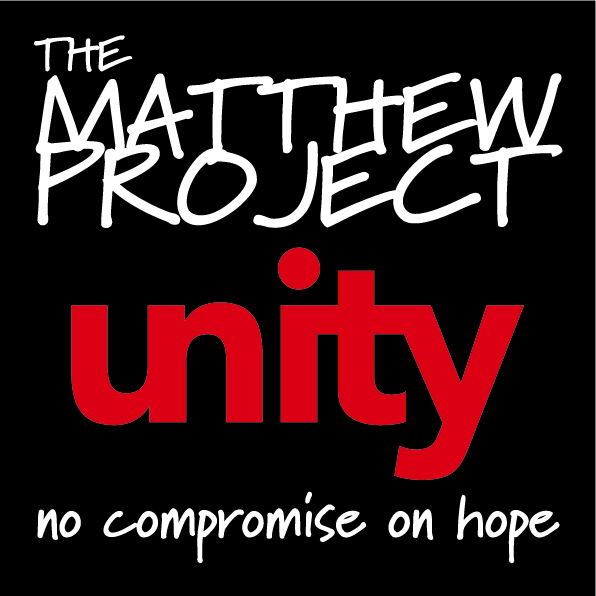 Young Person’s Details				Guardian DetailsReferrer DetailsReferral InformationMulti AgencyPlease return referral form via email to:unity@matthewproject.orgReferral dateDoes the young person consent to the referral?Does the young person consent to the referral?Does the young person consent to the referral?Yes    No - if no, please inform referrer that this consent needs to be sought before we are able to accept the referral. Yes    No - if no, please inform referrer that this consent needs to be sought before we are able to accept the referral. Yes    No - if no, please inform referrer that this consent needs to be sought before we are able to accept the referral. Yes    No - if no, please inform referrer that this consent needs to be sought before we are able to accept the referral. Yes    No - if no, please inform referrer that this consent needs to be sought before we are able to accept the referral. First nameFirst nameSurnameDate of BirthDate of BirthAgeIf young person is under 13, parental consent is required. Does the parent consent to the referral? If young person is under 13, parental consent is required. Does the parent consent to the referral? If young person is under 13, parental consent is required. Does the parent consent to the referral? If young person is under 13, parental consent is required. Does the parent consent to the referral? If young person is under 13, parental consent is required. Does the parent consent to the referral? Yes    No - if no, please inform referrer that this consent needs to be sought before we are able to accept the referral.Yes    No - if no, please inform referrer that this consent needs to be sought before we are able to accept the referral.Yes    No - if no, please inform referrer that this consent needs to be sought before we are able to accept the referral.If young person is over 19, please give details around learning disability or vulnerabilityIf young person is over 19, please give details around learning disability or vulnerabilityIf young person is over 19, please give details around learning disability or vulnerabilityIf young person is over 19, please give details around learning disability or vulnerabilityIf young person is over 19, please give details around learning disability or vulnerabilitySexSex Male         Female Male         Female Male         FemaleNationalityDisabilitiesDisabilitiesSpeaks English Yes        No Yes        NoReligious beliefsReligious beliefsEthnicityAddressAddressPostcodePostcodePostcodeContact NumberContact InfoContact InfoContact InfoAlt Contact NumberAlt Contact InfoAlt Contact InfoAlt Contact InfoAre parents / carers aware of this referral?Are parents / carers aware of this referral? Yes         No
If the child/young person is under 13, consent from parent/carers will be required Yes         No
If the child/young person is under 13, consent from parent/carers will be requiredIf not, why?Name of next of kinRelationshipContact numberAlternative Contact numberContact Info e.g. best time to callName of referrerRelationship to clientName and address of organisationContact numberContact info eg best time to callE-mail addressInitial contact arrangements e.g. will referrer set up first appointment, contact young person directlyInitial contact arrangements e.g. will referrer set up first appointment, contact young person directlyInitial contact arrangements e.g. will referrer set up first appointment, contact young person directlyInitial contact arrangements e.g. will referrer set up first appointment, contact young person directlyInitial contact arrangements e.g. will referrer set up first appointment, contact young person directlyHow did you hear about our service?How did you hear about our service?Reason for referral / additional informationWhat happened to prompt referral?How is yp affected?Ask about friends, family, positive and negative things.What are they worried about?What is yp worried about?Does the user acknowledge the impact on yp?What has happened so far for support?Mental health?Police? YOT?School/college support?What does yp hope to get from our service? YP views. If appropriate, any cse/cce risk screeningAny witnessing/experiencing domestic abuse/ ACE’s we should be aware of?Reason for referral / additional informationWhat happened to prompt referral?How is yp affected?Ask about friends, family, positive and negative things.What are they worried about?What is yp worried about?Does the user acknowledge the impact on yp?What has happened so far for support?Mental health?Police? YOT?School/college support?What does yp hope to get from our service? YP views. If appropriate, any cse/cce risk screeningAny witnessing/experiencing domestic abuse/ ACE’s we should be aware of?Reason for referral / additional informationWhat happened to prompt referral?How is yp affected?Ask about friends, family, positive and negative things.What are they worried about?What is yp worried about?Does the user acknowledge the impact on yp?What has happened so far for support?Mental health?Police? YOT?School/college support?What does yp hope to get from our service? YP views. If appropriate, any cse/cce risk screeningAny witnessing/experiencing domestic abuse/ ACE’s we should be aware of?Reason for referral / additional informationWhat happened to prompt referral?How is yp affected?Ask about friends, family, positive and negative things.What are they worried about?What is yp worried about?Does the user acknowledge the impact on yp?What has happened so far for support?Mental health?Police? YOT?School/college support?What does yp hope to get from our service? YP views. If appropriate, any cse/cce risk screeningAny witnessing/experiencing domestic abuse/ ACE’s we should be aware of?Reason for referral / additional informationWhat happened to prompt referral?How is yp affected?Ask about friends, family, positive and negative things.What are they worried about?What is yp worried about?Does the user acknowledge the impact on yp?What has happened so far for support?Mental health?Police? YOT?School/college support?What does yp hope to get from our service? YP views. If appropriate, any cse/cce risk screeningAny witnessing/experiencing domestic abuse/ ACE’s we should be aware of?Impact on Young PersonHow is the situation affecting yp? (behaviour, emotional, stability in housing and finances, school etc)Impact on Young PersonHow is the situation affecting yp? (behaviour, emotional, stability in housing and finances, school etc)Young Person’s viewpointWhat have they said – Yp’s words. Do they want support? What needs to change?Young Person’s viewpointWhat have they said – Yp’s words. Do they want support? What needs to change?Young Person’s viewpointWhat have they said – Yp’s words. Do they want support? What needs to change?Young Carer Yes         No Yes         No Yes         No Yes         NoAny potential risks or concernsAlso any risks to worker doing home visit, is it recommended or are there other people there who aren’t safe?Any pets? (allergies, dog bites etc.)Also any risks to worker doing home visit, is it recommended or are there other people there who aren’t safe?Any pets? (allergies, dog bites etc.)Also any risks to worker doing home visit, is it recommended or are there other people there who aren’t safe?Any pets? (allergies, dog bites etc.)Also any risks to worker doing home visit, is it recommended or are there other people there who aren’t safe?Any pets? (allergies, dog bites etc.)Who is the user?Gender of user Parent   Step Parent  Sibling  Other:   Female  Male Parent   Step Parent  Sibling  Other:   Female  Male Parent   Step Parent  Sibling  Other:   Female  Male Parent   Step Parent  Sibling  Other:   Female  MaleIs user living with family? Yes        
 No Yes        
 NoIs the user aware of the referral  Yes         NoSubstance Type 1                                                  Current         Historical                                                  Current         Historical                                                  Current         Historical                                                  Current         HistoricalSubstance Type 2                                                       Current         Historical                                                       Current         Historical                                                       Current         Historical                                                       Current         HistoricalSubstance Type 3                                                       Current         Historical                                                       Current         Historical                                                       Current         Historical                                                       Current         HistoricalOther information about substance useIs the user currently receiving support for their substance use? Yes, please give details:          No Yes, please give details:          No Yes, please give details:          No Yes, please give details:          NoIs the family receiving any statutory interventions? Section 17 – Child in Need    Section 47 – Child Protection FSP      Other Children Services Involvement      No      Not known Section 17 – Child in Need    Section 47 – Child Protection FSP      Other Children Services Involvement      No      Not knownLead Professional/Social WorkerAre there any other services involved with the family? E.g young carersAre there any other services involved with the family? E.g young carersYoung Carers, YOT, education, Early help etcWhich education provision is the child/young person attending?Which education provision is the child/young person attending?